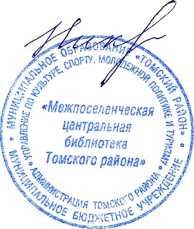 ШЕИНУ СЕМЁНУ